ประกาศองค์การบริหารส่วนตำบลสระเยาว์เรื่อง หลักเกณฑ์การสร้างขวัญกำลังใจ และการลงโทษแก่พนักงานในสังกัดขององค์การบริหารส่วนตำบลผักไหม ประจำปีงบประมาณ พ.ศ.2566...............................................................		องค์การบริหารส่วนตำบลสระเยาว์เป็นหน่วยงานราชการส่วนท้องถิ่นที่มีความใกล้ชิดกับประชาชน ซึ่งต้องดูแลและตอบสนองความต้องการของประชาชนในท้องถิ่นให้ได้รับการบริหารสารธารณะอย่างมีประสิทธิภาพ ซึ่งในการบริหารกิจการต่างๆ ย่อมส่งผลกระทบทั้งโดยตรงและทางอ้อมต่อผู้บริหาร		เพื่อให้การบริหารกิจการขององค์การบริหารส่วนตำบลสระเยาว์ เป็นไปด้วยความเรียบร้อย เกิดประโยชน์สูงสุดกับประชาชน เป็นไปตามหลักเกณฑ์การบริหารกิจการบ้านเมืองที่ดี การปฏิบัติหน้าที่ของพนักงานส่วนตำบล พนักงานครูและบุคลากรทางการศึกษาองค์การบริหารส่วนตำบลและพนักงานจ้างเป็นกลไหลหนึ่งที่ถือเป็นส่วนสำคัญอย่างยิ่งที่จะทำให้เกิดการดำเนินกิจการขององค์กรเป็นไปด้วยความเรียบร้อย 
มีประสิทธิภาพ หากปฏิบัติหน้าที่ราชการด้วยความซื่อสัตย์ สุจริต ปฏิบัติหน้าที่เต็มกำลังสติปัญญาและความสามารถ ดังนั้น การสร้างขวัญและกำลังใจ สร้างแรงจูงใจ และการลงโทษในการปฏิบัติหน้าที่เป็นส่วนสำคัญที่จะทำให้การปฏิบัติงานเกิดประสิทธิภาพประสิทธิผล องค์การบริหารส่วนตำบลสระเยาว์ จึงได้วางมาตรฐานการเสริมสร้างขวัญกำลังใจและลงโทษเพื่อให้เป็นแนวทางในการปฏิบัติราชการและปฏิบัติตนของพนักงานส่วนตำบล พนักงานครูและบุคลากรทางการศึกษาองค์การบริหารส่วนตำบลและพนักงานจ้าง รายละเอียดตามเอกสารแนบท้ายนี้		จึงประกาศให้ทราบโดยทั่วกัน			ประกาศ  ณ  วันที่ 12 มกราคม พ.ศ. 2566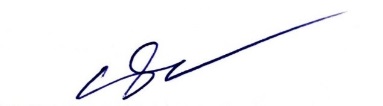 						(นายนำ  สอพอง)				        นายกองค์การบริหารส่วนตำบลสระเยาว์มาตรการเสริมสร้างขวัญกำลังใจและมาตรการทางวินัยของพนักงานส่วนตำบล พนักงานครู และบุคลากรทางการศึกษา องค์การบริหารส่วนตำบลสระเยาว์......................................................	1. มาตรการเสริมสร้างขวัญกำลังใจ		1. มีการมอบรางวัลให้พนักงานส่วนตำบล พนักงานครูและบุคลากรทางการศึกษาองค์การบริหารส่วนตำบลและพนักงานจ้าง ดีเด่นเป็นประจำทุกปี โดยมีประกาศเกียรติคุณและรางวัล และนำไปประกอบการพิจารณาความดีความชอบ เช่น การเลื่อนขั้นเงินเดือน เพิ่มค่าจ้าง และเพิ่มค่าตอบแทน โดยมีหลักเกณฑ์ทั่วไป ดังนี้		1.1 ความสม่ำเสมอในการปฏิบัติงานราชการ		1.2 มนุษย์สัมพันธ์ที่ดีต่อประชาชน ผู้ยังคับบัญชาและเพื่อนร่วมงาน		1.3 การรักษาวินัย ไม่มีข้อร้องเรียนทุจริต ประพฤติมิชอบหรือผิดศีลธรรม		1.4 การอุทิศตนเสียสละเพื่องานและส่วนรวม		1.5 การปฏิบัติตนตามวัฒนธรรมองค์การบริหารส่วนตำบลผักไหม 10 ประการ			- การตรงต่อเวลา			- รับผิดชอบต่องานทีได้รับมอบหมาย			- ทำงานด้วยความกระตือรือร้น			- อ่อนน้อมถ่อมตน ไม่พูดจาโอ้อวด			- สะอาดเป็นระเบียบ (5 ส.)			- ประหยัดรู้คุณค่าของเงินและสิ่งของเครื่องใช้			- พิถีพิถันใส่ใจรายละเอียดเล็ก ๆ น้อย ๆ			- ซื่อสัตย์ สุจริต ไม่คดโกง ระลึกถึงบุญคุณคน			- แยกแยะเรื่องส่วนตนและรับผิดชอบในหน้าที่			- ทำงานเป็นทีม		2. จัดให้มีสมุดลงชื่อเข้าร่วมโครงการต่าง ๆ ในเวลาราชการและในวันหยุดราชการ		3. จัดกิจกรรมที่สนับสนุนให้มีการแลกเปลี่ยนความคิดเห็นร่วมกัน ทำงานร่วมกัน เช่น การจัดกิจกรรมพัฒนาที่หน่วยงานต่าง ๆ เป็นเจ้าภาพการพบประสังสรรค์ เป็นต้น	2. มาตรการดำเนินการทางวินัย		1. มอบอำนาจให้ผู้บังคับบัญชาชั้นต้นพิจารณาโทษให้แก่บุคคลในสังกัดที่กระทำผิดวินัยไม่ร้ายแรงในขั้นว่ากล่าวตักเตือน แล้วเสนอให้ปลัดองค์การบริการส่วนตำบล และนายกองค์การบริหารส่วนตำบลทราบ		2. มีมาตรการการรักษาวินัย โดยลดหย่อนโทษให้แต่ละระดับสายการบังคับบัญชาละ 3 ครั้ง จกเว้นการกระทำผิดวินัยในมาตรการที่ประกาศเป็นกฎเหล็ก คือ			2.1 การดื่มสุรา การเล่นการพนันในสถานที่ราชการ			2.2 การทุจริตหรือมีพฤติกรรมเรียกร้องผลประโยชน์จากประชาชนที่นอกเหนือจากที่กฎหมายหรือระเบียบกำหนด			2.3 การขาดเวรยามรักษาสถานที่จนเป็นเหตุให้เกิดความเสียหายกับประชาชนหรือองค์การบริหารส่วนตำบลสระเยาว์-2-			2.4 การขาด ลา มาสาย เกินที่หลักเกณฑ์การลาได้ประกาศไว้			2.5 การทะเลาะวิวาทกันเอง							(นายนำ  สอพอง)					       นายกองค์การบริหารส่วนตำบลสระเยาว์มาตรการสร้างขวัญกำลังใจและลงโทษในการปฏิบัติหน้าที่ราชการรางวัลในการปฏิบัติหน้าที่ลงโทษหากผ่าฝืนไม่ปฏิบัติตาม1. รักษาระเบียบวินัยการปฏิบัติงาน ตามแบบแผนของทางราชการ ประพฤติตนเป็นแบบอย่างที่ดี- ได้คะแนนสูงในการประเมินเลื่อนขั้นเงินเดือน การเพิ่มค่าจ้าง และเพิ่มค่าตอบแทน- ดำเนินการทางวินัยตามมาตรฐานทั่วไปเกี่ยวกับวินัยและการรักษาวินัย และการดำเนินการทางวินัย2. บริการประชาชนด้วยความเต็มใจ ให้บริหารไม่เลือกปฏิบัติ ให้ความสะดวก รวดเร็ว เป็นธรรม- มอบประกาศเกียรติบัตรเป็นแบบอย่างที่ดี- ดำเนินการทางวินัยหากถูกร้องเรียนกล่าวโทษ3. ทันต่อเวลา และมีความคุ้มค่าในการใช้ทรัพยากร- ได้คะแนนสูงในการประเมินเลื่อนขั้นเงินเดือน การเพิ่มค่าจ้าง และเพิ่มค่าตอบแทน- ว่ากล่าวตักเตือน- ดำเนินการทางวินัยมาตรฐานทั่วไปเกี่ยวกับวินัยและการรักษาวินัย และดำเนินการทางวินัยฯ4. การปฏิบัติงานด้านป้องกันยาเสพติด และปฏิบัติตามนโยบายเร่งด่วน ของรัฐบาล- เสนอความดีความชอบเป็นกรณีพิเศษ- เป็นผลงานในการเลื่อนขั้นเงินเดือน การเพิ่มค่าจ้าง และเพิ่มค่าตอบแทน- ว่ากล่าวตักเตือน- ดำเนินการทางวินัยตามมาตรฐานทั่วไปเกี่ยวกับวินัยและการรักษาวินัย และการดำเนินการทางวินัยฯ